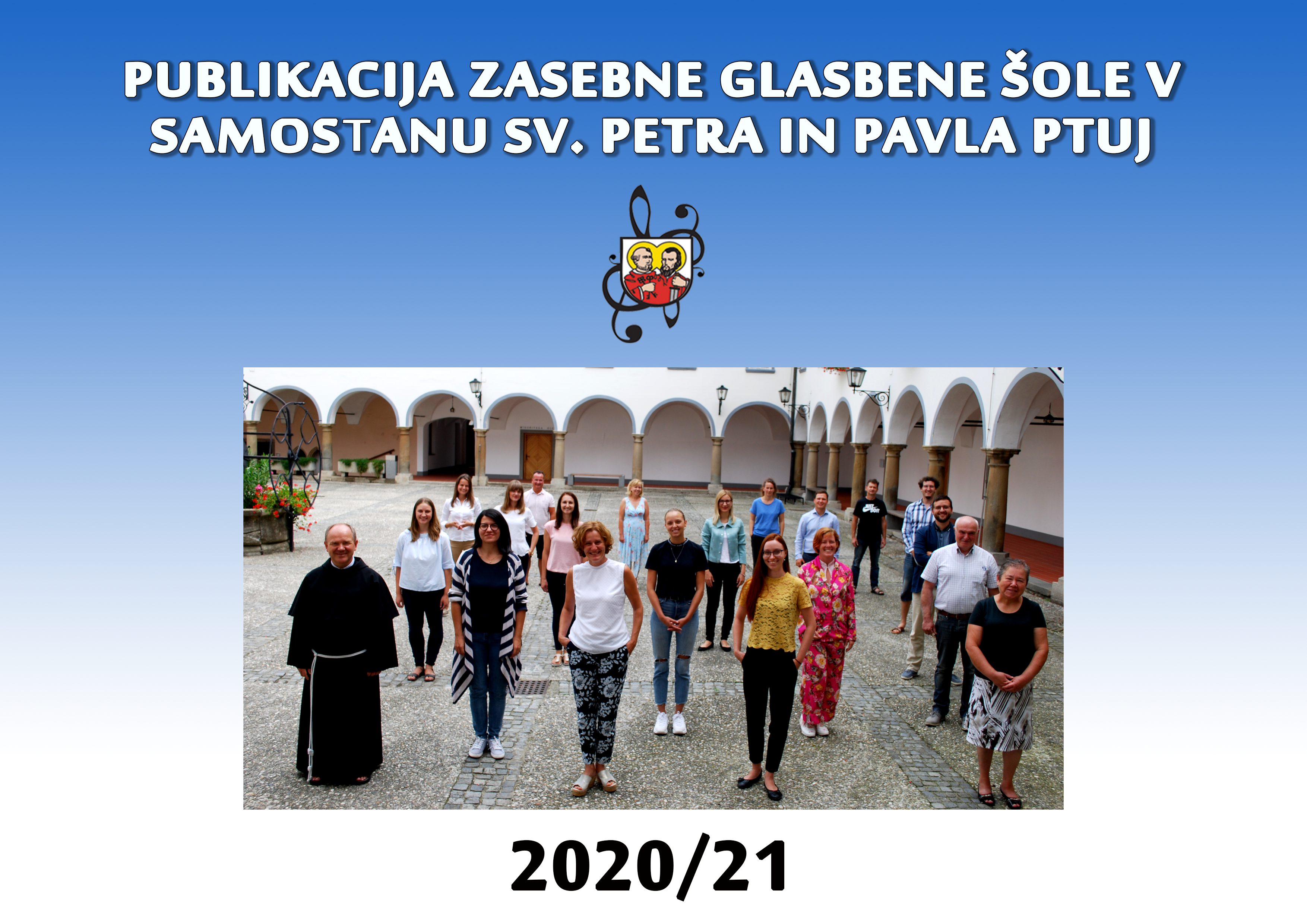 Dragi učenci, spoštovani starši!Prisrčno pozdravljeni v šolskem letu 2020/21, ki ga sooblikuje posebna zdravstvena stvarnost, a nam tudi odpira uvide v pomen in moč glasbenega izražanja, ustvarjanja, podoživljanja.Glasba je bila ena od veščin štiridelnega srednjeveškega učnega načrta (poleg aritmetike, geometrije in astronomije), preko glasbe je človek od vekomaj vzpostavljal harmonijo med telesom in dušo. Z igranjem in petjem »glasbeni človek« vstopa v neslišno glasbo vesolja in stvarstva. S človeških hrepenenjem po tej harmoniji so povezani tudi cilji našega izobraževanja: preko razvoja glasbenega ušesa želimo odpirati notranje poslušanje, vzgajati sproščene glasbenike, ki zmorejo na odru pripovedovati zgodbe in preko odlične glasbe krepiti čut za odličnost v vseh življenjskih sferah.Te ideale bomo dosegali s skupnimi napori-učenci, starši in učitelji. Smo na poti, ki se imenuje vse-življenjsko potovanje! Vredno je vsega truda! Na njej smo vsak trenutek prav vsi učenci in učitelji drug drugemu.Kar bomo v tem šolskem letu podelili drug z drugim, naj nam lajša sprejemanje in modro umeščanje v nove okoliščine bivanja. Obračajmo »neprijetnosti« tako kot školjka spremeni peščeno zrno v biser.Potrpežljivo pazimo nase in drug na drugega! Blagoslovov in modrosti na novih poteh želim vsem!Ravnateljica Lija FrajnkovičSpoštovani učenci, starši in profesorji!Vstopili smo v novo šolsko leto. Lepo je spremljati vas učence, ki z veseljem, radovednostjo in željo, da vedno odkrijete nekaj novega, obiskujete našo šolo. Lepo je tudi doživljati, da je vaš pogled vedno širši. Vsak dan več znate in imate vedno več zdravega zaupanja vase. Res pa je, da ne gre brez napora. Potrebno je sedeti za knjigo, ob domačih nalogah in učenju ter redno vaditi na instrumentu. A ves napor poplača zadovoljstvo, ki ga doživljate ob uspešnem preverjanju znanja in lepem igranju, ob dobri oceni, ob pohvali profesorjev in staršev. Vsak trud vam je povrnjen.Lepo je videti vesele in ponosne starše otrok naše šole, ki od svojih otrok pričakujete, da postajajo dobri, delovni in srčni ljudje. Stojte jim ob strani tudi v prihodnje v tem prizadevanju, saj bodo kot dobri, delovni in srčni ljudje lahko tudi srečni. Osrečevali bodo tudi vas in druge ter prinašali veselje v življenje.Lepo je videti vas profesorje, ki učence spremljate s spoštovanjem in sočutjem ter jim ponujate kvalitetno znanje. Tako dobivate dostop ne samo do njihovega znanja, ampak se vam odpira pot do njihovih duš, do utripanja njihovega srca. Spoznavate njihove upe in bojazni. Spoštovanje in sočutje vam razkrivata razmere učencev, v katerih živijo in odnose, ki jih obdajajo. Živite v osebnem odnosu z njihovimi družinami in jih lažje razumete in spremljate v intelektualni in srčni rasti.V tej drži preživimo to šolsko leto!p. Milan KosOSNOVNI PODATKI O GLASBENI ŠOLIZasebna glasbena šola v samostanu sv. Petra in Pavla na Ptuju je zasebni zavod s sedežem na Minoritskem trgu 1, 2250 Ptuj.Zavod je vpisan v knjigo razvida glasbenih šol pri Ministrstvu za šolstvo in šport pod zaporedno številko 38. Direktor:			p. Milan KosRavnateljica:		Lija Frajnkovič			kontaktni podatki:tel.: 0590 73 029 / 0590 70 030e-mail: uprava@zgs-ptuj.siwww.zgs-ptuj.sitransakcijski račun: SI56 0420 2000 3165 435 (Nova KBM)davčna številka: 79323618 (nismo zavezanec za DDV)USTANOVITELJ Minoritski samostan sv. Petra in Pavla, PtujORGANI UPRAVLJANJA ZAVODA IN STROKOVNI ORGANI ŠOLEDirektor (poslovni vodja) zavoda: p. Milan KosRavnatelj (strokovni vodja) zavoda: Lija FrajnkovičSvet zavodapredstavniki ustanovitelja:- p. Igor Salmič – provincial Slovenske minoritske province         sv. Jožefa- p. Milan Kos – gvardijan minoritskega samostana sv. Petra in Pavla ter direktor zavoda (poslovni vodja)- p. Slavko Stermšek – član Slovenske minoritske province sv. Jožefa- Lija Frajnkovič, ravnateljica (strokovni vodja)predstavniki uporabnikov oz. zainteresirane javnosti:- Borut Fekonja- Peter Pribožič- Franc Mlakarpredstavnik delavcev zavoda:- Peter GojkošekUčiteljski zbor (strokovni organ šole)oddelek za klavir: Mateja Škafar, Anita Pavkovič, Živa Horvat, Metka Žižekoddelek za harmoniko: Dominik Cvitaničoddelek za kitaro: Nejc Cvirn, Jure Podvratnikoddelek za citre: Doroteja Bedenikoddelek za godala: Matjaž Antončič, Anja Kolarič, Zsofia 			        Klacsmannoddelek za pihala: Lija Frajnkovič, Lana Mohorič, Danijel Šegula, Špela Loti Knoll	oddelek za trobila: Bojan Bezjak, Peter Gojkošekoddelek za petje: Peter Gojkošekoddelek za ples in plesno pripravnico: Liza Podjavoršekoddelek za nauk o glasbi:  Peter Gojkošek, Neža Tementglasbena pripravnica: Doroteja Bedenikpredšolska glasbena vzgoja: Doroteja Bedenikglasbene urice Willems : Doroteja Bedeniksolfeggio: Peter GojkošekTehnično osebjeDušan Pernek– tajnikJožica Petek – čistilkaEmil Krajnc – hišnikZunanji sodelavciračunovodski servis: Računovodski servis A.H.A, Špela Zajšek, s.p.DEJAVNOST ŠOLEV Zasebni glasbeni šoli v samostanu sv. Petra in Pavla izvajamo dejavnosti glasbenega in plesnega programa pod pogoji, določenimi z vzgojno-izobraževalnimi programi osnovnega glasbenega in plesnega izobraževanja:program predšolske glasbene vzgoje,program glasbene pripravnice,program plesne pripravnice,glasbeni program,plesni program.Glasbeni in plesni program vsebujeta obvezne predmete, določila o korepeticijah in nastopih učencev, za zelo nadarjene učence pa še dodatni pouk za seznanjanje z obsežnejšim in zahtevnejšim programom oz. dodatne priprave na tekmovanja. Predmetniki določajo obvezne predmete za nižjo in višjo stopnjo glasbene šole, tedensko oz. letno število ur pouka ter način izvajanja pouka. Učni načrti določajo vsebino predmetov, cilje in standarde znanja. Programi so sofinancirani s strani MIZŠ.Izvajamo tudi program plesne pripravnice,glasbene urice Willems,   glasbeni samoplačniški program.Programi so financirani iz lastnih sredstev.PREDMETI, STOPNJE, TRAJANJE INPRIPOROČLJIVA ZAČETNA STAROST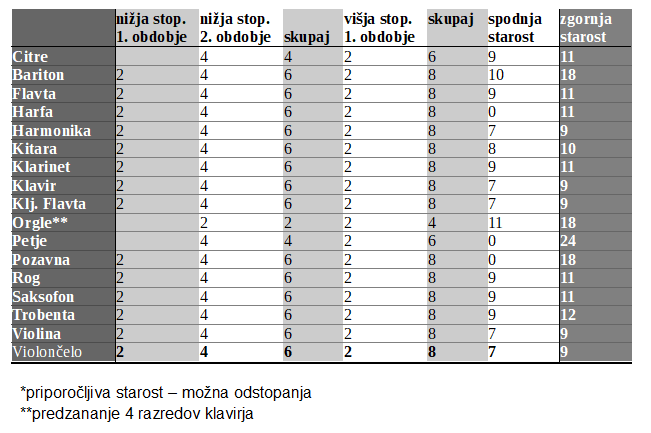 Pouk inštrumentov poteka individualno, in sicer dvakrat tedensko po 30 oz. 45 minut. Pouk nauka o glasbi, solfeggia, predšolske glasbene vzgoje, glasbene pripravnice, pihalnega orkestra, godalnega orkestra, otroškega in dekliškega pevskega zbora ter komorne igre poteka skupinsko enkrat ali dvakrat tedensko ali projektno, pouk plesa in plesne pripravnice pa od enkrat ali  dvakrat tedensko. Ura skupinskega pouka traja 45, 60, 75 oz. 90 minut. Za zelo nadarjene in uspešne učence lahko šola od 2. razreda dalje organizira dodatni pouk, upoštevajoč merila, ki jih predpisuje 18. člen Pravilnika o izvajanju pouka v glasbenih šolah. O uvedbi dodatnega pouka odloča učiteljski zbor na predlog učitelja oz. izpitne komisije ter po posvetovanju z učencem oz. njegovimi starši. O uvedbi dodatnega pouka odloča tudi ravnatelj po predhodni pridobitvi soglasja MIZŠ.Komorna igra,  zbori in orkestri so tudi obvezni predmeti v glasbeni šoli. Učencu jih določi učitelj glavnega predmeta glede na predmetnik in po presoji učenčevih sposobnosti.Individualni pouk*samoplačniški programDopolnilni oddelki oz. interesne dejavnostiPoleg glavnega predmeta je v obvezne dopolnilne oddelke oz. interesne dejavnosti vključenih 123 učencev. Učenci jih obiskujejo glede na predmetnik od 4. oz. 5. razreda naprej. Na predlog učitelja glavnega predmeta pa lahko dopolnilne predmete obiskujejo tudi učenci nižjih razredov.Skupinski poukDopolnilni oddelki oz. interesne dejavnostiŠOLSKI KOLEDARPočitniceIzpitni rokiOstali pomembni datumišolsko leto traja od 1. 09. 2020 od 31. 08. 2021pouk je organiziran v dveh ocenjevalnih obdobjihpouk traja 5 dni v tednu pouka prosti dnevi so z zakonom določeni državni        prazniki, sobote in nedelje ter šolske počitniceDelovne sobotePOMEMBNEJŠI KONCERTI IN PRIREDITVE, KI JIH BOMO IZVEDLI V LETOŠNJEM LETUTekmovanjaPREVERJANJE IN OCENJEVANJE ZNANJA TER NAPREDOVANJE UČENCEV(povzeto po Pravilniku o preverjanju in ocenjevanju znanja ter napredovanju učencev v glasbenih šolah)Znanje učencev se v glasbenih šolah preverja pri individualnem in skupinskem pouku, nastopih in izpitih. Znanje ocenjuje učitelj, ki predmet poučuje, na izpitih pa znanje oceni izpitna komisija, ki jo imenuje ravnatelj.Učitelji med šolskim letom seznanjajo starše z učenčevim uspehom, starši   pa imajo pravico do vpogleda v izdelke ali ocene svojega otroka.Znanje na predšolski stopnji in v glasbeni oz. plesni pripravnici sene ocenjuje, na nižji in višji stopnji glasbenega in plesnega programa pa se ocenjuje številčno.Na nižji in višji stopnji šola ob koncu ocenjevalnega obdobja starše pisno obvesti o učnem uspehu njihovega otroka.Učenca, ki se odlikuje s svojim znanjem, uspehi in drugim delom, glasbena šola lahko pohvali ali nagradi. Merila in postopek podeljevanja določi šola.PRAVICE IN DOLŽNOSTI UČENCEV(povzeto po Zakonu o glasbenih šolah in Pravilniku o šolskem redu za glasbene šole)Šola učencem zagotavljaobiskovanje pouka in drugih oblik organiziranega 		    izobraževalnega dela;razvijanje njihovih sposobnosti; pridobivanje kakovostnega in sodobnega znanja;upoštevanje individualnih in razvojnih posebnosti;prilagoditev dela za zelo nadarjene učence, ki se pripravljajo na državno oz. mednarodno tekmovanje v znanju;dodatni pouk za zelo nadarjene učence, ki se želijo seznaniti z obsežnejšim in zahtevnejšim programom;pravico do zdravega, varnega in vzpodbudnega delovnega okolja;pomoč, kadar jo potrebujejo;varovanje osebnih podatkov v skladu z obstoječo veljavno zakonodajo.Dolžnosti učencev so:redno in pravočasno obiskovanje pouka in drugih oblik organiziranega izobraževalnega dela;nastopanje na šolskih in drugih nastopih, določenih z izobraževalnim programom, letnim delovnim načrtom, šolskim koledarjem in drugimi predpisi;vnaprejšnje obveščanje šole o drugih javnih zunajšolskih nastopih in pridobitev soglasja šole;varovanje in ohranjanje premoženja šole; lastnine učencev in delavcev šole;upoštevanje pravil šolskega in hišnega reda;obisk vsaj štirih koncertov ali javnih nastopov, ki jih organizira šola;spoštovanje drugih ljudi in vedenje v skladu s 	splošno sprejetimi civilizacijskimi normami.Obiskovanje pouka in opravičevanje odsotnosti:  Učenec mora prisostvovati pouku in dejavnostim obveznega programa.Starši morajo najkasneje v petih dneh po izostanku       sporočiti vzrok izostanka.Odsotnost učenca morajo starši opravičiti osebno ali v pisni obliki,	če učitelj v omenjenem roku ne prejme opravičila, šteje izostanek za neopravičen.Sodelovanje staršev pri pouku, izpitih in nastopih(povzeto po Pravilniku o izvajanju pouka v glasbenih šolah)Starši so lahko v dogovoru z učiteljem navzoči pri pouku svojega otroka.Starši spremljajo razvoj in napredovanje svojega otroka na razrednih in javnih nastopih ter drugih oblikah javne predstavitve dela glasbene šole.Starši ne morejo biti navzoči pri opravljanju letnih in popravnih izpitov svojega otroka.Med šolskim letom se učenec lahko izpiše iz glasbene šole le na podlagi pisne vloge staršev. Učenec, ki ne izpolnjuje svojih obveznosti, je lahko iz šole izključen. O izključitvi odloča učiteljski zbor. Učenec je lahko izključen iz glasbene šole tudi, če ne plačuje prispevka, ki ga za poravnavanje materialnih stroškov določi svet šole.HIŠNI REDK pouku naj učenci prihajajo pravočasno in naj s hrupom ne motijo pouka, ki poteka v učilnicah.Zadržujejo naj se na hodnikih, kjer so posebej za njih pripravljene klopi in obešalniki za oblačila.Vstop v učilnice je dovoljen samo v copatih.Vstop v zgradbo ni dovoljen z rolerji, kolesom …Učenci naj med poukom izklopijo mobilne telefone.  Denarja in vrednih predmetov naj učenci ne nosijo v šolo oz. ne puščajo na hodnikih.  Učenci morajo skrbeti za red in čistočo v vseh prostorih šole in njeni bližnji okolici.URNIK WILL I, PREDŠOLSKA GLASBENA VZGOJA, GLASBENA PRIPRAVNICA, NAUK O GLASBI IN SOLFEGGIOUčiteljiDoroteja Bedenik: Will I,  Predšolska glasbena vzgoja, Glasbena pripravnicaNeža Tement: Nauk o glasbiPeter Gojkošek: Nauk o glasbi in SolfeggioBALET IN BALETNA PRIPRAVNICAUčiteljica: Liza PodjavoršekPonedeljek
16.00 – 17.00 – 1. skupina
17.00 – 18.00 – 2. skupinaČetrtek
16.00 – 17.00 – 1. Skupina17.00 – 18.00 – 2. skupinaPouk baleta poteka v prostorih PROŠTIJE, Slovenski trg 10.PEVSKEGI ZBOR IN ORKESTRIMatjaž Antončič: godalni orkesterPetek, 18.00-18.45 (projektno 18.00-19.30)Peter Gojkošek: dekliški zborSreda, 16.30-18.00Špela Loti Knoll: pihalni orkesterSreda, 18.00-18.45 (projektno 18.00-19.30)Vaje ansambla bodo po dogovoru z mentorico Lano Mohorič, predvidoma enkrat mesečno ob sobotah.Vaje simfoničnega orkestra bodo potekale projektno ob petkih, po dogovoru z mentorjem Petrom Gojkoškom.GOVORILNE UREVsak učitelj ima enkrat tedensko govorilno uro za starše. Priporočljivo je, da se starši na uro prej najavijo. Sicer pa lahko starši tudi prisostvujejo pouku svojega otroka.DOSEŽKI NAŠIH UČENCEV V ŠOLSKEM LETU 2019/20 Predmet Število učencev Bariton 1+3* Citre 7+1* Flavta 14 Harfa 2 Harmonika 8+1* Kitara 10+10* Klarinet 7 Klavir 30+4* Kljunasta flavta 3 Oboa 1 Orgle 5 Petje 9 Pozavna 2 Rog 2+1* Trobenta 5 Violina 22+1* Viola 3 Violončelo 4+4* SKUPAJ 135+25*NAUK O GLASBI Skupine Število učencevRazred 2 25Razred 2 26Razred 2 24Razred 1 18Razred 1 14Razred 1 16SFG 1 1 10SFG 2 1 5SKUPAJ 11 138 Glasbena pripravnica 14 Predšolska glasbena vzgoja 10 Willems 1 8 Skupaj 32 Baletna pripravnica 5 Balet 11 Skupaj 16 Oddelek oz. dejavnost število učencev GODALNI ORKESTER 25 PIHALNI ORKESTER 20 SIMFONIČNI ORKESTER 22 DEKLIŠKI PEVSKI ZBOR 17 KOMORNE SKUPINE 39 Skupaj 123 Ocenjevalno  obdobje Trajanje Ocenjevalna konferenca Prvo 1. September 2020 –  29. januar 2021 29.1. 2020 Drugo 1.februar – 24. junij 2021 19.6.2021  jesenske26.10. do 1. 11.  2020  novoletne25. 12. do 2. 1. 2021  zimske15 2. do 19. 2. 2021  prvomajske27. 4. do 2. 05. 2021 letni izpiti (jesenski rok) 10. do 15. 09. 2020 letni izpiti (zimski rok) 20. do 29. 01. 2021, letni izpiti – majski rok za učence    zaključnih razredov OŠ in SŠ 17. do 20. 05. 2021, letni izpiti (junijski rok) 11. do 18. 06. 2021 popravni izpiti (junijski rok) 21. do 30. 06. 2021 popravni izpiti (avgustovski rok) 20. do 30. 08. 2021 informativni dan za vpis v srednje šole 12. in 13. 02. 2021 evidenčno zbiranje prijav za vpis učencev v 2. in višje razrede  6. do 23. 04. 2021 objava razpisa za vpis v šolsko leto 2020/21 3. do 14. 05. 2021 sprejemni preizkus za vpis (redni rok) 20. do 28. 05. 2021 vpis učencev v 1. razred 1. do 10. 06. 2021 vpis učencev v 2. in višje razrede 22. do 24. 06. 2020 zaključek pouka (razdelitev  spričeval) 24. 06. 2021 vpis učencev (naknadni rok) 20. do 25. 08. 2021 27. 3. 2021 GALA KONCERT – nadomeščanje pouka  prostega dne, ki bo v četrtek, 25. 3. 2021 Oktober Willemsove in ljudske pesmice: 
 predšolske   skupine Nastop pihalnega orkestra November Beethovnov večer, koncert Karitas December Koncert študentov AG Ljubljana, adventni nastopi Januar revija KGŠ  revija glasbenih šol Štajerske in Pomurja, baletni nastop Februar Pustni nastopi Marec Državno tekmovanje Temsig, Gala koncert April Klavirski večer Maj Kul koncert Junij Zaključni nastopi pod arkadami Avgust Glasba v kloštruDoma Februar 2021 Regijska tekmovanja mladih glasbenikov,  Srečanje kitaristov Quitarrero Marec 2021 49. tekmovanje mladih glasbenikov RS April 2021 Murska sobota in Maribor: tekmovanje pevcev Murska Sobota: Mednarodno srečanje  harmonikarjev Maj 2021 Dnevi kitare KrškoV tujini April 2021 Treviso Maj 2021 Beograd, Treviso, Palmanova Junij 2021 PovolettoPonedeljekTorekSredaČetrtekPetek15:55-16:55, 2.a 15:55-16:55, 1.a 15:55- 16:55, 2.b15:55 – 16:55, 1. b 16:00 – 16:45,       WILL 1   17:05-18:35 5.r. 17:05-18:05,3.a17:05-18:05, 4. r.17:05-18:05 3.b16:50-17:50          PGV17:30 – 18:45,          SFG I16:15-17:30, GP18:00-19:15SFG II18:05-18:50, otroški zborUČITELJDANURADoroteja Bedeniksreda17.45-18.15Mateja Erjavecponedeljek18.00-18.30Danijel Šegulasreda13.00-13.15Neža Tementčetrtek15.15-15.55Lana Mohoričpetek18.15-18.30Anja Kolaričtorek14.30-15.00Živa Horvatsreda14.30-15.00Dominik Cvitaničponedeljek13.30-14.00Bojan Bezjaksreda14.00-14.15Matjaž Antončičtorek14.45-15.20Lija Frajnkovičtorek17.00-17.30Nejc Cvirnponedeljek14.30-15.00Peter Gojkošekpetek14.30-15.00Metka Žižekpetek12.45-13.15Anita Pavkovičpetek12.30-13.00Zsofi Klacsmannponedeljek17.15-17.30Julija Bratec Veleskiponedeljek13.15-14.15Špela Loti Knollponedeljek17.30-18.00Jure Podvratniksreda19.00-19.30 Liza Podjavoršeksreda16.30-16.45 DAVID AUBEL, kitara NAJ GLASBENIK OBČINE PTUJ ZA LETO 2020   diplomi na Mednarodnem internetnem tekmovanju  v Beogradu in Rimu, zlata diploma na mednarodnem  tekmovanju v Banja Luki Mentor: Nejc Cvirn NEJC LADIČ, trobenta Mednarodno tekmovanje Beograd, srebrna diploma Mentor: Bojan Bezjak MARTIN KELC, rog Državno tekmovanje Temsig, zlata diploma Mentor: Bojan Bezjak BOR KAVČIČ, trobenta Državno tekmovanje TEMSIG, srebrna diploma Mentor: Bojan Bezjak JANA STRMŠEK, flavta Zlata diploma na mednarodnem internetnem tekmovanju  v Beogradu Mentorica: Lija Frajnkovič ANA DVORŠAK,  flavta Zlata diploma na mednarodnem internetnem tekmovanju  v Beogradu Mentorica: Lija Frajnkovič AMADEJA  DVORŠAK, solfeggio Opravila sprejemne preizkuse in se vpisala na Konservatorij  za glasbo in balet v Ljubljani,  Mentorica: Mateja Erjavec HANA BERLAK, violina Opravila sprejemne preizkuse in se vpisala na Konservatorij  za glasbo in balet v Mariboru, Mentor: Matjaž Antončič ANDRAŽ ALIČ, violončelo Opravil sprejemne preizkuse in se vpisal na Konservatorij  za glasbo in balet v Mariboru, Mentorica: Zsofi Klacsmann